            2016 Club2Gether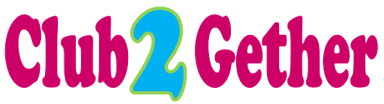 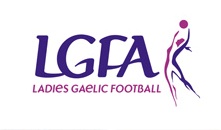                 Application formTo register your Club’s interest and apply for the Club2Gether 2016 programme, please complete this application form and return it to:  Lyn Savage by Monday 10th October 2016. Please Note – All sections must be completed or the application will not be acceptedClub Name:                                        ___________________________________________________________County: 	___________________________________________________________Club contact for this application: 	___________________________________________________________Phone:	(Home):  	___________________   (Mobile):    _____________________Email: 	___________________________________________________________How long is your Ladies Football Club in existence?  ___________________________________________Please note that the Club2Gether Training will take place on the following dates and ALL members of your club executive must be available to attend:There will also be a FUNdamentals Coaching Course and Code of Ethics Course provided for your club coaches. Signed: _________________________________  	Date: 	_______________________________Please submit by post to Lyn Savage, LGFA, Croke Park, Dublin 3 or email Lyn on Lyn.savage@lgfa.ie Contact: 01 8363156Please note that any applications received after the closing date (Monday10th October 2016) will not be considered for the Club2Gether programme this year.Age GroupTotal number of registered membersUnder 10Under 12Under 14Under 16Under 18AdultNon Players/CoachesGaelic4Mothers & OthersOfficerPlease  if currently in placeChairpersonSecretaryRegistrarTreasurerChildren’s OfficerCounty Board DelegatesDetails of any other officersPlease give the top 3 reasons why your Club should be selected for the Club2Gether Programme in 2016?Day 119th November 2016IntroductionVolunteer Recruitment & RetentionMatching the RolesCommunicationDay 211th February 2017Review of tasks from Day 1Good GovernanceClub Officer Specific TrainingSponsorship, Fundraising & Accessing FundingDay 324th June 2017Review of tasks from Day 2Games DevelopmentPlanning for the Future